                      Evalueringsskjema Holmen Fjordhotell 2022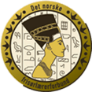 Hvilket fylke/skole kommer du fra?På hvilket nivå jobber du?Vg1:   Vg2:  Opplæring i bedrift/annet: Vg1:   Vg2:  Opplæring i bedrift/annet: Vg1:   Vg2:  Opplæring i bedrift/annet: Kursets varighetMeget braBraMindre braKursets varighetTemaer for kurset:Informasjon forut for kursetEget utbytte av kursetForslag til tema og forelesere for årskurs 2023:Forslag til tema Pivot Point dag 2023:Forslag til sted årskurs 2023:Andre kommentarer: (bruk gjerne baksiden av arket)Andre kommentarer: (bruk gjerne baksiden av arket)Andre kommentarer: (bruk gjerne baksiden av arket)Andre kommentarer: (bruk gjerne baksiden av arket)